ПРОЕКТРЕСПУБЛИКА КРЫМНИЖНЕГОРСКИЙ РАЙОНДРОФИНСКИЙ  СЕЛЬСКИЙ СОВЕТ – ясессия 1-го созыва.РЕШЕНИЕ №.2019 года	                               с. Дрофино	О введении на территории муниципальногообразования Дрофинское сельское поселениеналога на имущество физических лиц   В соответствии с главой 32 « Налог на имущество физических лиц» Налогового Кодекса Российской Федерации, статьей 14 Федерального закона от 6 октября 2003 года,  № 131-ФЗ «Об общих принципах организации местного самоуправления в Республике Крым» на основании Устава Дрофинского сельского поселения Нижнегорского района Республики Крым, Дрофинский  сельский советРЕШИЛ:1.Установить, что налоговая база по налогу в отношении объектов налогообложения определяется исходя из их кадастровой стоимости.2. Общие положения:настоящим Решением в соответствии с Налоговым кодексом Российской Федерации устанавливается и вводится в действие на территории Дрофинского  сельского поселения Нижнегорского района Республики Крым  налог на имущество физических лиц (далее - налог), обязательный к уплате на территории поселения, определяются налоговые ставки, порядок уплаты налога, налоговые льготы, а также основания для их использования налогоплательщиками.Иные положения, относящиеся к налогу, определяются главой 32 Налогового кодекса Российской Федерации..3. Определить следующие налоговые ставки по налогу:4. Порядок и сроки уплаты налога :4.1 Уплата налога производится налогоплательщиками в срок и в порядке, установленными статьей 409 главы 32 Налогового кодекса Российской Федерации.4.2. Налог уплачивается по месту нахождения объекта налогообложения на основании налогового уведомления, направляемого налогоплательщику налоговым органом.4.3. Направление налогового уведомления допускается не более чем за три налоговых периода, предшествующих календарному году его направления.4.4. Налогоплательщик уплачивает налог не более чем за три налоговых периода, предшествующих календарному году направления налогового уведомления.5.Налоговые льготы:5.1. Налоговые вычеты и налоговые льготы предоставляются в соответствии со статьями 403 и 407 главы 32 Налогового кодекса Российской Федерации.5.2. Налоговая льгота предоставляется в размере подлежащей уплате налогоплательщиком суммы налога в отношении объекта налогообложения, находящегося в собственности налогоплательщика и не используемого налогоплательщиком в предпринимательской деятельности.5.3.  Физические лица, имеющие право на налоговые льготы, установленные законодательством о налогах и сборах, представляют в налоговый орган по своему выбору заявление о предоставлении налоговой льготы, а также вправе представить документы, подтверждающие право налогоплательщика на налоговую льготу (Федеральный закон от29.09.2019 № 325-ФЗ «О внесении изменений в части первую и вторую НК РФ»).5.4.  Уведомление о выбранных объектах налогообложения, в отношении которых предоставляется налоговая льгота, представляется налогоплательщиком в налоговый орган по своему выбору не позднее 31 декабря года, являющегося налоговым периодом, начиная с которого в отношении указанных объектов применяется налоговая льгота .(Федеральный закон от 15.04.2019 № 63-ФЗ «О внесении изменений в часть вторую Налогового кодекса РФ ст.9 Федерального закона «О внесении изменений в части первую и вторую НК РФ и отдельные законодательные акты Российской Федерации о налогах и сборах»).5.5.При непредставлении налогоплательщиком, имеющим право на налоговую льготу, уведомления о выбранном объекте налогообложения налоговая льгота предоставляется в отношении одного объекта. налогообложения каждого вида с максимальной исчисленной суммойналога5.6.Дополнительно налоговая льгота устанавливается для муниципальных, автономных, казённых и бюджетных учреждений, финансируемых за счёт средств бюджета муниципального образования Нижнегорский район, бюджета Дрофинского сельского поселения, для органов местного самоуправления Дрофинского сельского поселения.5.7.Налоговые льготы по налогу предоставляются налогоплательщикам по основаниям, установленным настоящим Решением, и применяются при условии предоставления в налоговые органы документов, подтверждающих право на льготы.6.Заключительные положения:6.1.Настоящее Решение вступает в силу с 1 января 2020 года, но не ранее чем по истечении одного месяца со дня его официального опубликования.6.2. Настоящее решение опубликовать на официальной странице муниципального образования Нижнегорский район на портале Правительства Республики Крым krgv.rk.gov.ru в разделе «Муниципальные образования района. Дрофинское сельское поселение», на официальном сайте Дрофинского сельского поселения http/дрофинскоесп., разместить на информационном стенде в здании администрации Дрофинского сельского поселения по адресу: с. Дрофино, ул. Садовое, д.9.6.3.Контроль за исполнением данного решения возложить на постоянную комиссию по вопросам бюджета, финансов, экономической политике, местным налогам и сборам.Председатель Дофинского сельского совета - глава администрации Дрофинского сельского поселения				Э.Э.ПаниевВид объекта налогообложенияНалоговая ставка (%)3.1.жилые дома, части жилых домов, квартир, частей квартир, комнат;0,13.2.объекты незавершенного строительства в случае, если проектируемым назначением таких объектов является жилой дом;0,13.3.единые недвижимые комплексы, в состав которых входит хотя бы одно жилое помещение (жилой дом);0,13.4.гаражи и машино-места;0,13.5.хозяйственные строения или сооружения, площадь каждого из которых не превышает 50 квадратных метров и которые расположены на земельных участках, предоставленных для ведения личного подсобного, дачного хозяйства, огородничества, садоводства или индивидуального жилищного строительства0,13.6.объекты налогообложения, включенные в перечень, определяемый в соответствии с пунктом 7 статьи 378.2 настоящего Кодекса, в отношении объектов налогообложения, предусмотренных абзацем вторым пункта 10 статьи 378.2;1,5 3.7.объекты налогообложения, кадастровая стоимость каждого из которых превышает 300 млн. руб. 1,5 3.8.прочие 0,5 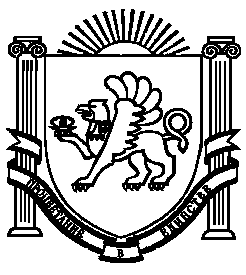 